КРЕПС B35СВысокопрочный цементный пол ОписаниеКРЕПС B35С– Высокопрочный самовыравнивающийся финишный пол на цементном вяжущем с полимерной фиброй. Соответствует ГОСТ 31358-2019. Материал относится к негорючим материалам (НГ).ПрименениеКРЕПС B35С – материал предназначен для устройства тонкослойного самовыравнивающегося финишного покрытия промышленного пола с быстрым набором прочности, толщиной слоя от 2 до 10 мм, а также ремонта пола в производственных цехах, складских, технических и подсобных помещениях, паркингах, торговых залах, в спортивных сооружениях, медицинских, жилых и общественных помещениях со значительной интенсивностью механических нагрузок. Рекомендуется для предварительного выравнивания основания перед нанесением финишных полимерных покрытий.Для внутренних и наружных работСмесь предназначена для ручного и механизированного нанесения. Применяется в системе «Тёплый пол».Общие требования и подготовка основанияПри работе соблюдать требования СП 29.13330.2017 актуализированной редакции «Полы», актуализированной редакции СНиП 3.04.01-87 «Изоляционные и отделочные покрытия», раздел 4 «Устройство полов». Толщина покрытия определяется проектом. Основание должно выдерживать без образования трещин все виды нагрузок и силовых воздействий, которые могут иметь место в процессе эксплуатации. Бетонное основание должно иметь следующие характеристики: · «возраст» бетонного основания, не менее: 1-3 месяца · «возраст» цементно-песчаной стяжки, не менее: 28 суток · прочность на сжатие, не менее: 20 МПа · влажность основания, не более: 5% · температура основания, не менее: +5°С Относительная влажность воздуха: 70-80% на весь период выполнения работ. Поверхность подстилающего слоя должна быть чистой, без «цементного молочка», пыли, масел, краски и других веществ, снижающих адгезию смеси. Слабые (бухтящие) фрагменты основания удалить. Все локальные дефекты должны быть предварительно отремонтированы. Нельзя проводить работы по укладке покрытия пола поверх свежеуложенного цементного пола или на промороженное основание.Перед нанесением состава КРЕПС В35С основание следует обработать грунтовочным составом КРЕПС ПРАЙМЕР. Сильновпитывающие основания необходимо загрунтовать дважды, выдерживая интервал между нанесением 2-3 ч.   Гладкие невпитывающие основания необходимо загрубить методом фрезерования и обработать грунтовкой КРЕПС Праймер. Нанесение растворной смеси следует начинать только после полного высыхания грунтовки через 2-3 часа.  Укладку фольгированных материалов при устройстве обогреваемого пола следует выполнять сплошным слоем (без разрывов). Для снятия внутренних напряжений в финишном покрытии пола необходимо использовать демпферную или кромочную ленту. Ленту следует установить по периметру помещения. В случае устройства «плавающего» пола один край ленты следует завести на стену выше высоты будущей стяжки, а второй – оставить на плите перекрытия. Все колонны, выступающие части стен, трубы и сливные колодцы также следует изолировать демпферной лентой.Приготовление растворной смесиОтмерить 4,25-4,75 л чистой воды (температурой +10-20ºС), засыпать в воду 25 кг (мешок) смеси и перемешать механическим способом в течение 1 минуты до получения однородной консистенции. Повторно перемешать через 5 минут. После повторного перемешивания смесь готова к применению. Не допускается передозировка воды, т.к. это приводит к расслаиванию, потере прочности и является основной причиной образования трещин. Время использования свежеприготовленной растворной смеси не должно превышать 20 минут.Выполнение работРаботы следует выполнять при температуре +5-25ºС и влажности 65-80%.При ручном нанесении приготовленный раствор В35С выливается на основание слоем нужной толщины. Раствор распределяется по поверхности при помощи ракли, затем разравнивается и заглаживается с помощью игольчатого валика в двух взаимно перпендикулярных направлениях для выхода вовлеченного воздуха.При механизированном нанесении В35С основание разделяют на полосы с помощью ограничителей. Максимальная ширина полосы заливки – 6-8 м в зависимости от производительности двухстадийного насоса и толщины выравнивающего слоя. Новую полосу начинают заливать как можно быстрее так, чтобы раствор слегка наплывал на предыдущую полосу. Места стыковки полос друг с другом необходимо разровнять при помощи ракли, деревянной рейки или игольчатого валика, длина иголок которого превышает максимальный слой нанесения раствора. Работы по выравниванию отдельного помещения следует производить без перерывов во избежание наплывов. При наличии в бетонном основании термоусадочных швов их необходимо повторно прорезать после заливки В35С и заполнить соответствующим химическим и механическим нагрузкам полиуретановым эластичным герметиком.Очистка инструментаИнструмент очищается водой сразу после окончания работ. Воду, использованную для очистки инструмента, нельзя применять для приготовления новой смеси. Техника безопасностиЛица, занятые в производстве работ со смесями, должны быть обеспечены специальной одеждой и средствами индивидуальной защиты в соответствии с отраслевыми нормами.Упаковка и хранениеПоставляется в мешках по 25 кг.Хранить в упакованном виде на поддонах, избегая увлажнения и обеспечивая сохранность упаковки.Гарантийный срок хранения – 12 месяцев с даты изготовления.Технические данныеПреимущества возможность нанесения финишного покрытия через 3 сутоквысокая растекаемостьхорошая адгезия к основаниюводонепрониаемость  морозостойкостьвысокая ударопрочность минимальная истираемость пожаробезопасность ( категория НГмашинное и ручное нанесениеприменяется в системе «Тёплый пол»Смесь сухая напольная финишная самовыравнивающаяся нормальнотвердеющая Рк5, Btb5,2, B35, F500Наименование показателяНормируемые значенияСредняя фракция заполнителя0,63 ммРасход на м2 слоем 1.0 мм1.85 кг/м2 Количество воды затворения:- на 1 кг смеси- на 25 кг смеси0,17-0,194,25-4,75Марка по подвижности Рк5Минимальная толщина слоя 2 ммМаксимальная толщина слоя10 ммВремя использования растворной смеси, не менее20 минПрочность на сжатие в возрасте 28 сут, не менее45МПа Прочность на растяжение при изгибе в возрасте 28 сут, не менее8 МПа Прочность сцепления с бетоном, не менее1,5 МПаМорозостойкостьF500 Водонепроницаемость, WW12Истираемость, г/см2Не более 0,6Температура применения От +5ºС до +25ºСТемпература эксплуатацииОт -50ºС до +70ºСВозможность хождения, через 24 ч (при температуре +20оС)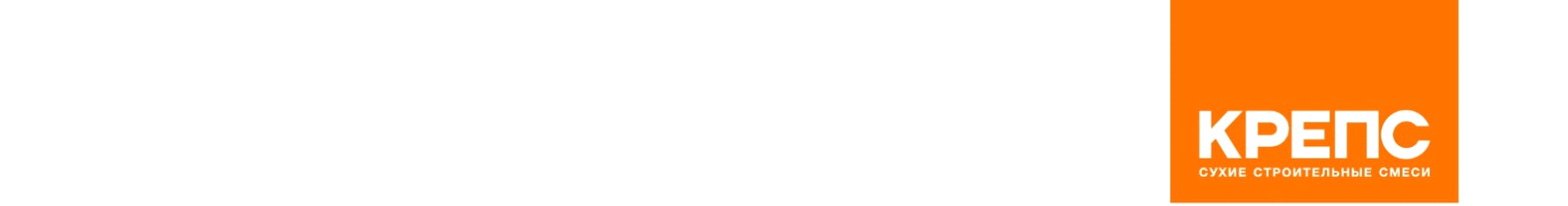 